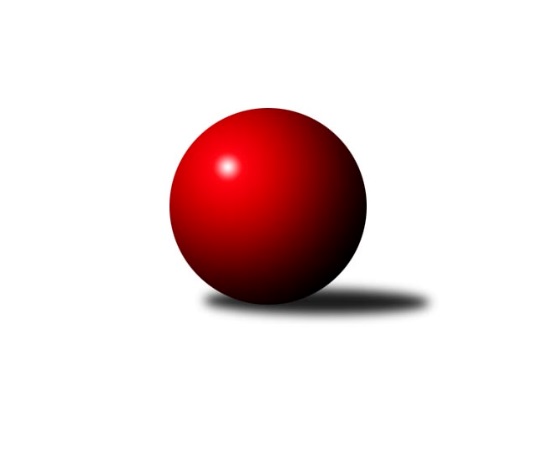 Č.5Ročník 2022/2023	23.10.2022Nejlepšího výkonu v tomto kole: 3487 dosáhlo družstvo: TJ Sokol Údlice3. KLM A 2022/2023Výsledky 5. kolaSouhrnný přehled výsledků:TJ Sokol Údlice	- TJ Lokomotiva Ústí n. L. 	8:0	3487:3336	16.0:8.0	22.10.TJ Kovohutě Příbram 	- CB Dobřany B	7:1	3328:3183	17.0:7.0	22.10.TJ Elektrárny Kadaň	- TJ Slavoj Plzeň	6:2	3267:3145	15.5:8.5	22.10.Kuželky Jiskra Hazlov 	- TJ Sokol Duchcov B	6:2	3280:3186	13.0:11.0	22.10.SKK Rokycany B	- TJ Teplice Letná	8:0	3457:3336	18.0:6.0	22.10.SK Škoda VS Plzeň 	- Kuželky Holýšov	1:7	3209:3261	10.5:13.5	23.10.Tabulka družstev:	1.	TJ Sokol Údlice	5	5	0	0	31.0 : 9.0 	69.0 : 51.0 	 3353	10	2.	SKK Rokycany B	5	4	0	1	27.5 : 12.5 	75.0 : 45.0 	 3430	8	3.	TJ Lokomotiva Ústí n. L.	5	4	0	1	25.0 : 15.0 	69.0 : 51.0 	 3361	8	4.	TJ Elektrárny Kadaň	5	3	1	1	23.0 : 17.0 	65.0 : 55.0 	 3281	7	5.	TJ Kovohutě Příbram	5	2	2	1	22.0 : 18.0 	64.0 : 56.0 	 3268	6	6.	TJ Slavoj Plzeň	5	2	1	2	17.0 : 23.0 	56.5 : 63.5 	 3200	5	7.	SK Škoda VS Plzeň	5	2	0	3	20.0 : 20.0 	61.5 : 58.5 	 3221	4	8.	CB Dobřany B	5	2	0	3	19.0 : 21.0 	59.0 : 61.0 	 3184	4	9.	Kuželky Jiskra Hazlov	5	1	1	3	17.5 : 22.5 	56.0 : 64.0 	 3232	3	10.	TJ Teplice Letná	5	1	1	3	13.0 : 27.0 	49.0 : 71.0 	 3289	3	11.	Kuželky Holýšov	5	1	0	4	16.0 : 24.0 	52.0 : 68.0 	 3239	2	12.	TJ Sokol Duchcov B	5	0	0	5	9.0 : 31.0 	44.0 : 76.0 	 3176	0Podrobné výsledky kola:	 TJ Sokol Údlice	3487	8:0	3336	TJ Lokomotiva Ústí n. L. 	Jaroslav Verner	139 	 149 	 129 	154	571 	 2:2 	 549 	 141	132 	 139	137	Jan Zeman	Petr Mako	130 	 143 	 144 	137	554 	 2:2 	 544 	 141	135 	 148	120	Martin Zahálka st.	Karel Valeš	146 	 152 	 143 	149	590 	 3:1 	 531 	 125	119 	 148	139	Miroslav Wedlich	Vladimír Hurník	140 	 158 	 150 	161	609 	 4:0 	 569 	 130	152 	 149	138	Milan Grejtovský	Martin Vršan	130 	 149 	 158 	140	577 	 3:1 	 564 	 138	147 	 141	138	Tomáš Vrána	Stanislav Šmíd ml.	143 	 144 	 155 	144	586 	 2:2 	 579 	 175	118 	 132	154	Tomáš Štraicherrozhodčí: Josef Strachoň st.Nejlepší výkon utkání: 609 - Vladimír Hurník	 TJ Kovohutě Příbram 	3328	7:1	3183	CB Dobřany B	David Hošek	153 	 140 	 156 	144	593 	 4:0 	 533 	 144	127 	 134	128	Milan Findejs	Tomáš Číž	134 	 120 	 140 	136	530 	 3:1 	 523 	 121	132 	 135	135	Roman Lipchavský	Jaroslav Roj	140 	 157 	 144 	140	581 	 2:2 	 576 	 137	125 	 150	164	Dominik Novotný	Jiří Vokurka	120 	 129 	 121 	132	502 	 1:3 	 550 	 142	124 	 143	141	Roman Pivoňka	Luboš Řezáč	151 	 111 	 129 	153	544 	 3:1 	 505 	 121	123 	 111	150	Milan Vrabec	Josef Hůda	162 	 145 	 144 	127	578 	 4:0 	 496 	 120	128 	 127	121	Jan Koubskýrozhodčí: Oldřich HendlNejlepší výkon utkání: 593 - David Hošek	 TJ Elektrárny Kadaň	3267	6:2	3145	TJ Slavoj Plzeň	Patrik Lojda	138 	 123 	 142 	153	556 	 4:0 	 509 	 135	111 	 127	136	Jakub Harmáček	Petr Dvořák	127 	 118 	 151 	149	545 	 1.5:2.5 	 521 	 128	120 	 124	149	František Bürger	Daniel Lukáš	143 	 115 	 151 	131	540 	 2:2 	 523 	 137	120 	 125	141	Josef Hořejší	Jan Ambra	121 	 119 	 140 	150	530 	 2:2 	 550 	 128	140 	 136	146	Josef Kreutzer	Marcel Lukáš	157 	 129 	 125 	137	548 	 3:1 	 527 	 139	125 	 154	109	Petr Harmáček	Michal Dvořák	123 	 153 	 147 	125	548 	 3:1 	 515 	 143	129 	 128	115	Jiří Opatrnýrozhodčí: Alena AmbrováNejlepší výkon utkání: 556 - Patrik Lojda	 Kuželky Jiskra Hazlov 	3280	6:2	3186	TJ Sokol Duchcov B	Stanislav Novák	140 	 125 	 129 	154	548 	 3:1 	 471 	 114	129 	 119	109	Tomáš Šaněk	Dominik Wittwar	135 	 142 	 144 	129	550 	 3:1 	 542 	 121	139 	 141	141	Petr Kubita	Miroslav Repčík	146 	 140 	 131 	127	544 	 2:2 	 528 	 150	119 	 110	149	Michal Láska	David Repčík	116 	 138 	 155 	132	541 	 2:2 	 548 	 136	144 	 138	130	Zdeněk Kandl	Matěj Novák	134 	 149 	 131 	147	561 	 1:3 	 584 	 141	164 	 135	144	Miloš Civín	Pavel Repčík	144 	 128 	 136 	128	536 	 2:2 	 513 	 132	129 	 119	133	František Kopeckýrozhodčí: Vedoucí družstvaNejlepší výkon utkání: 584 - Miloš Civín	 SKK Rokycany B	3457	8:0	3336	TJ Teplice Letná	Milan Wagner	132 	 167 	 142 	138	579 	 2.5:1.5 	 585 	 163	144 	 142	136	Jan Hybš	Pavel Honsa	151 	 157 	 150 	143	601 	 3:1 	 577 	 147	134 	 145	151	Jan Filip	Petr Fara	132 	 147 	 141 	152	572 	 3:1 	 566 	 143	138 	 138	147	Alexandr Trpišovský	Roman Pytlík	143 	 139 	 156 	153	591 	 4:0 	 519 	 121	126 	 148	124	Vojtěch Filip *1	Libor Bureš	120 	 141 	 135 	133	529 	 3:1 	 513 	 130	126 	 129	128	Lukáš Hanzlík	Martin Prokůpek	148 	 152 	 143 	142	585 	 2.5:1.5 	 576 	 153	150 	 143	130	Petr Fabianrozhodčí: Pavel Andrlík st.střídání: *1 od 61. hodu Jan SalajkaNejlepší výkon utkání: 601 - Pavel Honsa	 SK Škoda VS Plzeň 	3209	1:7	3261	Kuželky Holýšov	Pavel Říhánek	130 	 126 	 141 	152	549 	 1:3 	 568 	 128	141 	 146	153	Martin Šlajer	Martin Vít	127 	 146 	 133 	119	525 	 1:3 	 557 	 154	134 	 135	134	Jan Laksar	Miloš Černohorský	136 	 143 	 142 	141	562 	 2:2 	 574 	 160	132 	 150	132	Viktor Šlajer	Vladimír Rygl	123 	 123 	 151 	113	510 	 2:2 	 531 	 108	140 	 130	153	Jan Myslík	Milan Vicher	113 	 118 	 142 	127	500 	 1.5:2.5 	 490 	 121	118 	 111	140	Bedřich Horka	Petr Svoboda	144 	 141 	 149 	129	563 	 3:1 	 541 	 157	126 	 141	117	Tomáš Lukešrozhodčí: Karel MajnerNejlepší výkon utkání: 574 - Viktor ŠlajerPořadí jednotlivců:	jméno hráče	družstvo	celkem	plné	dorážka	chyby	poměr kuž.	Maximum	1.	Pavel Honsa 	SKK Rokycany B	607.67	391.8	215.8	1.8	3/3	(621)	2.	Jaroslav Roj 	TJ Kovohutě Příbram 	589.67	394.3	195.3	1.7	3/3	(617)	3.	Milan Wagner 	SKK Rokycany B	588.67	375.7	213.0	1.8	2/3	(619)	4.	Tomáš Štraicher 	TJ Lokomotiva Ústí n. L. 	583.00	384.1	198.9	3.1	4/4	(617)	5.	Josef Šálek 	TJ Teplice Letná	580.17	380.5	199.7	3.3	3/4	(590)	6.	Roman Pytlík 	SKK Rokycany B	577.33	383.5	193.8	3.3	2/3	(614)	7.	Vladimír Hurník 	TJ Sokol Údlice	573.56	374.7	198.9	2.9	3/3	(609)	8.	Stanislav Šmíd  ml.	TJ Sokol Údlice	569.22	380.4	188.8	2.6	3/3	(592)	9.	Milan Grejtovský 	TJ Lokomotiva Ústí n. L. 	566.13	370.5	195.6	2.6	4/4	(590)	10.	Patrik Lojda 	TJ Elektrárny Kadaň	566.00	359.1	206.9	2.6	3/3	(580)	11.	Matěj Novák 	Kuželky Jiskra Hazlov 	564.78	367.3	197.4	2.7	3/3	(597)	12.	Martin Šlajer 	Kuželky Holýšov	564.00	380.6	183.4	4.1	4/4	(579)	13.	Jan Hybš 	TJ Teplice Letná	562.63	375.3	187.4	5.4	4/4	(585)	14.	Pavel Repčík 	Kuželky Jiskra Hazlov 	562.33	368.3	194.0	3.4	3/3	(582)	15.	Tomáš Vrána 	TJ Lokomotiva Ústí n. L. 	562.00	366.6	195.4	3.8	4/4	(588)	16.	Jaroslav Verner 	TJ Sokol Údlice	561.33	372.0	189.3	3.9	3/3	(594)	17.	Martin Prokůpek 	SKK Rokycany B	560.67	371.5	189.2	1.7	2/3	(585)	18.	Miloš Civín 	TJ Sokol Duchcov B	559.50	374.0	185.5	6.5	2/3	(584)	19.	Eugen Škurla 	TJ Lokomotiva Ústí n. L. 	559.33	371.3	188.0	5.3	3/4	(569)	20.	Karel Bučko 	TJ Elektrárny Kadaň	558.83	366.5	192.3	5.2	3/3	(575)	21.	Karel Valeš 	TJ Sokol Údlice	558.22	373.3	184.9	3.3	3/3	(590)	22.	Martin Vršan 	TJ Sokol Údlice	557.78	363.4	194.3	3.0	3/3	(577)	23.	Martin Zahálka  st.	TJ Lokomotiva Ústí n. L. 	557.17	374.2	183.0	6.5	3/4	(570)	24.	Libor Bureš 	SKK Rokycany B	557.00	360.3	196.7	3.8	3/3	(585)	25.	Petr Kubita 	TJ Sokol Duchcov B	556.00	365.4	190.6	3.9	3/3	(575)	26.	Jiří Vokurka 	TJ Kovohutě Příbram 	555.56	378.3	177.2	5.1	3/3	(581)	27.	Vojtěch Havlík 	SKK Rokycany B	555.50	375.0	180.5	5.0	2/3	(564)	28.	Petr Fara 	SKK Rokycany B	554.17	364.2	190.0	2.7	2/3	(572)	29.	Petr Fabian 	TJ Teplice Letná	552.13	381.9	170.3	7.3	4/4	(580)	30.	Roman Pivoňka 	CB Dobřany B	551.00	367.3	183.8	3.5	4/4	(602)	31.	David Hošek 	TJ Kovohutě Příbram 	550.00	370.0	180.0	4.7	2/3	(593)	32.	Tomáš Lukeš 	Kuželky Holýšov	550.00	376.8	173.3	4.3	4/4	(567)	33.	Milan Vicher 	SK Škoda VS Plzeň 	548.67	361.1	187.6	4.7	3/3	(569)	34.	Petr Svoboda 	SK Škoda VS Plzeň 	548.33	367.9	180.4	3.6	3/3	(563)	35.	Michal Dvořák 	TJ Elektrárny Kadaň	547.89	368.0	179.9	6.0	3/3	(567)	36.	Luboš Řezáč 	TJ Kovohutě Příbram 	547.00	358.9	188.1	4.9	3/3	(567)	37.	Milan Findejs 	CB Dobřany B	545.67	368.3	177.3	5.7	3/4	(568)	38.	Miloš Černohorský 	SK Škoda VS Plzeň 	544.17	358.5	185.7	3.2	3/3	(562)	39.	Daniel Lukáš 	TJ Elektrárny Kadaň	543.89	363.9	180.0	8.0	3/3	(570)	40.	Petr Harmáček 	TJ Slavoj Plzeň	543.25	370.1	173.1	3.8	4/4	(572)	41.	Lukáš Hanzlík 	TJ Teplice Letná	542.50	366.5	176.0	3.7	3/4	(586)	42.	Pavel Andrlík  ml.	SKK Rokycany B	542.50	371.5	171.0	7.5	2/3	(558)	43.	Matěj Chlubna 	Kuželky Holýšov	541.17	351.7	189.5	7.0	3/4	(555)	44.	Josef Hůda 	TJ Kovohutě Příbram 	540.67	367.0	173.7	5.7	3/3	(578)	45.	Pavel Říhánek 	SK Škoda VS Plzeň 	540.67	371.5	169.2	5.5	3/3	(549)	46.	Marcel Lukáš 	TJ Elektrárny Kadaň	540.56	364.1	176.4	6.4	3/3	(548)	47.	Zdeněk Kandl 	TJ Sokol Duchcov B	540.00	376.6	163.4	7.9	3/3	(599)	48.	Petr Mako 	TJ Sokol Údlice	539.67	377.0	162.7	7.3	3/3	(554)	49.	Stanislav Novák 	Kuželky Jiskra Hazlov 	539.44	355.9	183.6	4.8	3/3	(564)	50.	Roman Lipchavský 	CB Dobřany B	538.88	366.0	172.9	6.1	4/4	(568)	51.	Jiří Opatrný 	TJ Slavoj Plzeň	538.75	353.9	184.9	4.3	4/4	(579)	52.	Jan Zeman 	TJ Lokomotiva Ústí n. L. 	538.75	363.3	175.5	4.9	4/4	(591)	53.	Alexandr Trpišovský 	TJ Teplice Letná	537.67	353.3	184.3	3.7	3/4	(566)	54.	Miroslav Repčík 	Kuželky Jiskra Hazlov 	537.44	353.9	183.6	2.7	3/3	(592)	55.	Josef Kreutzer 	TJ Slavoj Plzeň	536.88	366.1	170.8	5.0	4/4	(552)	56.	Jan Filip 	TJ Teplice Letná	536.67	344.7	192.0	4.3	3/4	(577)	57.	Tomáš Číž 	TJ Kovohutě Příbram 	535.11	359.2	175.9	7.8	3/3	(539)	58.	Jiří Müller 	TJ Sokol Duchcov B	535.00	364.0	171.0	4.5	2/3	(560)	59.	Viktor Šlajer 	Kuželky Holýšov	533.00	362.0	171.0	6.5	4/4	(574)	60.	Martin Vít 	SK Škoda VS Plzeň 	531.22	368.6	162.7	5.2	3/3	(561)	61.	Jan Koubský 	CB Dobřany B	530.38	358.0	172.4	3.4	4/4	(574)	62.	Josef Hořejší 	TJ Slavoj Plzeň	529.50	361.3	168.3	7.8	4/4	(557)	63.	Dominik Wittwar 	Kuželky Jiskra Hazlov 	529.33	361.2	168.2	10.3	3/3	(558)	64.	František Bürger 	TJ Slavoj Plzeň	527.13	360.4	166.8	5.5	4/4	(558)	65.	Jakub Harmáček 	TJ Slavoj Plzeň	526.88	359.4	167.5	6.5	4/4	(537)	66.	Petr Dvořák 	TJ Elektrárny Kadaň	525.78	344.3	181.4	7.4	3/3	(573)	67.	Dominik Novotný 	CB Dobřany B	524.50	362.8	161.8	5.5	4/4	(576)	68.	Vlastimil Kraus 	Kuželky Holýšov	522.50	361.3	161.2	10.2	3/4	(553)	69.	Bedřich Horka 	Kuželky Holýšov	522.13	359.0	163.1	8.0	4/4	(567)	70.	František Kopecký 	TJ Sokol Duchcov B	522.00	363.0	159.0	6.3	3/3	(554)	71.	Milan Vrabec 	CB Dobřany B	518.75	357.5	161.3	7.8	4/4	(579)	72.	Vladimír Rygl 	SK Škoda VS Plzeň 	516.67	364.2	152.5	10.7	3/3	(525)	73.	Michal Láska 	TJ Sokol Duchcov B	504.33	361.0	143.3	13.3	3/3	(528)	74.	Tomáš Šaněk 	TJ Sokol Duchcov B	502.67	344.7	158.0	7.3	3/3	(529)	75.	Zdeněk Haas 	TJ Kovohutě Příbram 	498.25	355.3	143.0	10.0	2/3	(515)		Miroslav Šnejdar  ml.	SKK Rokycany B	613.00	404.0	209.0	0.0	1/3	(613)		Josef Fišer  nejml.	CB Dobřany B	589.00	384.0	205.0	3.0	1/4	(589)		Tomáš Zahálka 	TJ Lokomotiva Ústí n. L. 	568.00	376.0	192.0	4.0	1/4	(568)		Milan Šimek 	CB Dobřany B	559.00	379.0	180.0	10.0	1/4	(559)		Jan Laksar 	Kuželky Holýšov	557.00	369.0	188.0	7.0	1/4	(557)		Vojtěch Filip 	TJ Teplice Letná	549.00	367.0	182.0	7.5	2/4	(558)		Miroslav Wedlich 	TJ Lokomotiva Ústí n. L. 	544.00	365.0	179.0	7.0	2/4	(557)		David Repčík 	Kuželky Jiskra Hazlov 	543.33	372.3	171.0	7.7	1/3	(563)		Jan Myslík 	Kuželky Holýšov	531.00	358.0	173.0	4.0	1/4	(531)		Jan Ambra 	TJ Elektrárny Kadaň	530.00	354.0	176.0	7.0	1/3	(530)		Václav Šefl 	TJ Kovohutě Příbram 	525.00	347.0	178.0	7.0	1/3	(525)		František Dobiáš 	TJ Sokol Údlice	523.00	374.0	149.0	9.5	1/3	(524)		Miloslav Kolařík 	SK Škoda VS Plzeň 	512.00	339.0	173.0	7.0	1/3	(512)		Jan Salajka 	TJ Teplice Letná	512.00	352.5	159.5	9.0	2/4	(537)		Roman Exner 	TJ Sokol Duchcov B	504.00	348.0	156.0	15.0	1/3	(504)		Jan Ransdorf 	TJ Sokol Duchcov B	504.00	352.0	152.0	9.0	1/3	(504)		Karel Uxa 	SK Škoda VS Plzeň 	499.50	346.0	153.5	7.5	1/3	(510)		Karel Kratochvíl 	TJ Sokol Duchcov B	498.00	340.0	158.0	15.0	1/3	(498)		Filip Střeska 	Kuželky Jiskra Hazlov 	492.00	346.0	146.0	11.0	1/3	(492)		Karel Sviták 	CB Dobřany B	489.00	341.0	148.0	7.0	1/4	(489)		Petr Kříž 	TJ Kovohutě Příbram 	486.00	306.0	180.0	13.0	1/3	(486)Sportovně technické informace:Starty náhradníků:registrační číslo	jméno a příjmení 	datum startu 	družstvo	číslo startu12481	Jan Myslík	23.10.2022	Kuželky Holýšov	1x20287	Jan Laksar	23.10.2022	Kuželky Holýšov	1x
Hráči dopsaní na soupisku:registrační číslo	jméno a příjmení 	datum startu 	družstvo	Program dalšího kola:6. kolo5.11.2022	so	10:00	CB Dobřany B - Kuželky Jiskra Hazlov 	5.11.2022	so	10:00	TJ Slavoj Plzeň - TJ Sokol Údlice	5.11.2022	so	12:30	TJ Teplice Letná - TJ Kovohutě Příbram 	5.11.2022	so	13:00	Kuželky Holýšov - SKK Rokycany B	5.11.2022	so	14:30	TJ Sokol Duchcov B - TJ Elektrárny Kadaň	5.11.2022	so	14:30	TJ Lokomotiva Ústí n. L.  - SK Škoda VS Plzeň 	Nejlepší šestka kola - absolutněNejlepší šestka kola - absolutněNejlepší šestka kola - absolutněNejlepší šestka kola - absolutněNejlepší šestka kola - dle průměru kuželenNejlepší šestka kola - dle průměru kuželenNejlepší šestka kola - dle průměru kuželenNejlepší šestka kola - dle průměru kuželenNejlepší šestka kola - dle průměru kuželenPočetJménoNázev týmuVýkonPočetJménoNázev týmuPrůměr (%)Výkon2xVladimír HurníkÚdlice6091xDavid HošekPříbram110.095934xPavel HonsaRokycany B6011xVladimír HurníkÚdlice109.996091xDavid HošekPříbram5934xPavel HonsaRokycany B108.586012xRoman PytlíkRokycany B5912xJaroslav RojPříbram107.865811xKarel ValešÚdlice5901xJosef HůdaPříbram107.315782xStanislav Šmíd ml.Údlice5861xViktor ŠlajerKK Holýšov107.04574